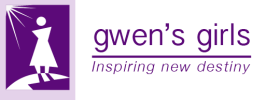 JOB ADVERTISEMENT: ASSOCIATE EXECUTIVE DIRECTOR Position Overview:The Associate Executive Director oversees day-to-day management of the staff and infrastructure; provides the Executive Director with strategic counsel; and works with staff and board of directors to implement strategic priorities, measure performance, and implement quality improvement initiatives. Key Responsibilities:Serves on the executive team, developing and executing organization-wide strategies in conjunction with the Executive Director, board of directors and other staff membersLeads and develops cross-functional teams composed of both staff and consultants that work across infrastructure areas to strengthen all programs areasDevelops organization’s systems, processes, and policies that will enable program, development, and operations to work together more collaboratively and efficiently to best implement strategic prioritiesOversees and manages the development and implementation of performance planning, measurement, and evaluation systems to assure program and operational integrity and quality are maintained Collaborates with the Executive Director to communicate with the board of directors regarding organizational strategy and other operational issuesServes as the organizational leader overseeing the strategic and operational issues for all programming  Promotes results-oriented and transformational culture with staff and works with the Executive Director to implement professional development strategies across the organizationManages information technology, including ongoing maintenance and updating systems, hardware, and softwareKNOWLEDGE, SKILLS & EDUCATIONAL REQUIREMENTS:Strong knowledge of infrastructure and operational functions with ability to leverage that knowledge for organizational successSuperb strategic thinking, problem-solving skills, and politically astute, with the intellectual depth to work with the Executive Director, staff, Board, and strategic partnersExtensive experience leading and managing teams, building consensus among diverse groups, and serving as a coach and mentor to colleagues and staffExceptional organizational and project management skills, with ability to remain deft and agile while working across functional teams to meet organizational targetsEntrepreneurialism and resourcefulness with a strong ability to manage staff and teams through periods of change and growthMust have experience in working with at-risk girls and families, with knowledge in providing gender-specific, trauma-informed approaches to prevention/intervention services. Knowledge of inequity issues that impact girls and young women of color. Master’s degree in the human services field or combination of education and experience; MBA preferredMinimum 5-7 years’ experience serving as an organizational leader with track record of success implementing strategies and engaging internal and external stakeholders at all levels to achieve organizational goals and outcomesCompensation: Commensurate with experience. TO APPLY: Please forward cover letter and resume to: contactus@gwensgirls.org or mail to: Human Resources, Gwen’s Girls, Inc., 711 West Commons Street, Third Floor, Pittsburgh, PA 15212Include title of position you are applying for in the subject linePOSTING CLOSES AT 5:00 PM ON SEPTEMBER 9, 2017Gwen’s Girls, Inc.  is an Equal Employment Opportunity Employer providing equal employment opportunities without regard to race, color, sex, age, religion, or national origin.  This policy includes the handicapped and all Vietnam-era veterans.  Gwen’s Girls, Inc. utilizes only job-related criteria in making decisions concerning applicants and employees.